УТВЕРЖДАЮПриказ директора колледжа от 25.05.2021 г. № 119/1РАБОЧАЯ ПРОГРАММа УЧЕБНОЙ ДИСЦИПЛИНЫОП.01 Информационные технологии в профессиональной деятельностипрограмма подготовки специалистов среднего звенасреднего профессионального образования по специальности 22.02.06 Сварочное производство2021 г. СОДЕРЖАНИЕ1. ПАСПОРТ ПРОГРАММЫ УЧЕБНОЙ ДИСЦИПЛИНЫИНФОРМАЦИОННЫЕ ТЕХНОЛОГИИ В ПРОФЕССИОНАЛЬНОЙ ДЕЯТЕЛЬНОСТИОбласть применения программыРабочая программа учебной дисциплины Информационные технологии в профессиональной деятельности  - является частью ППССЗ по специальности 22.02.06 Сварочное производство, разработанной в соответствии с ФГОС СПО. 	Рабочая программа составлена для очной формы обучения. 1.2. Место дисциплины в структуре основной профессиональной образовательной программы:    общепрофессиональная  дисциплина входит в профессиональный цикл.1.3. Цели и задачи учебной дисциплины – требования к результатам освоения учебной дисциплины:     В результате освоения учебной дисциплины обучающийся должен уметь:использовать пакеты прикладных программ для разработки конструкторской документации и проектирования технологических процессов.В результате освоения учебной дисциплины обучающийся должен знать:состав, функции и возможности использования информационных и телекоммуникационных технологий в профессиональной деятельности;основные правила и методы работы с пакетами прикладных программ. В результате освоения дисциплины обучающийся должен овладеть компетенциями:ОК 1. Понимать сущность и социальную значимость своей будущей профессии, проявлять к ней устойчивый интерес.ОК 2. Организовывать собственную деятельность, выбирать типовые методы и способы выполнения профессиональных задач, оценивать их эффективность и качество.ОК 3. Принимать решения в стандартных и нестандартных ситуациях и нести за них ответственность.ОК 4. Осуществлять поиск и использование информации, необходимой для эффективного выполнения профессиональных задач, профессионального и личностного развития.ОК 5. Использовать информационно-коммуникационные технологии в профессиональной деятельности.ОК 6. Работать в коллективе и команде, эффективно общаться с коллегами, руководством, потребителями.ОК 7. Брать на себя ответственность за работу членов команды (подчиненных), результат выполнения заданий.ОК 8. Самостоятельно определять задачи профессионального и личностного развития, заниматься самообразованием, осознанно планировать повышение квалификации.ОК 9. Ориентироваться в условиях частой смены технологий в профессиональной деятельности.ПК 1.1. Применять различные методы, способы и приемы сборки и сварки конструкций с эксплуатационными свойствами.ПК 1.2. Выполнять техническую подготовку производства сварных конструкций.ПК 1.3. Выбирать оборудование, приспособления и инструменты для обеспечения производства сварных соединений с заданными свойствами.ПК 1.4. Хранить и использовать сварочную аппаратуру и инструменты в ходе производственного процесса.ПК 2.1. Выполнять проектирование технологических процессов производства сварных соединений с заданными свойствами.ПК 2.2. Выполнять расчеты и конструирование сварных соединений и конструкций.ПК 2.3. Осуществлять технико-экономическое обоснование выбранного технологического процесса.ПК 2.4. Оформлять конструкторскую, технологическую и техническую документацию.ПК 2.5. Осуществлять разработку и оформление графических, вычислительных и проектных работ с использованием информационно-компьютерных технологий.ПК 3.1. Определять причины, приводящие к образованию дефектов в сварных соединениях.ПК 3.2. Обоснованно выбирать и использовать методы, оборудование, аппаратуру и приборы для контроля металлов и сварных соединений.ПК 3.3. Предупреждать, выявлять и устранять дефекты сварных соединений и изделий для получения качественной продукции.ПК 3.4. Оформлять документацию по контролю качества сварки.ПК 4.1. Осуществлять текущее и перспективное планирование производственных работ.ПК 4.2. Производить технологические расчеты на основе нормативов технологических режимов, трудовых и материальных затрат.ПК 4.3. Применять методы и приемы организации труда, эксплуатации оборудования, оснастки, средств механизации для повышения эффективности производства.ПК 4.4. Организовывать ремонт и техническое обслуживание сварочного производства по Единой системе планово-предупредительного ремонта.ПК 4.5. Обеспечивать профилактику и безопасность условий труда на участке сварочных работ.1.4. Рекомендуемое количество часов на освоение рабочей программы учебной дисциплины:        максимальной учебной нагрузки обучающегося –  48 часов, в том числе:обязательной аудиторной учебной нагрузки обучающегося – 32 часа;самостоятельной работы обучающегося – 16 часов.2.  СТРУКТУРА И СОДЕРЖАНИЕ УЧЕБНОЙ ДИСЦИПЛИНЫ 2.1. Объем учебной дисциплины и виды учебной работы2.2. Тематический план и содержание учебной дисциплины «Информационные технологии в профессиональной деятельности»Для характеристики уровня освоения учебного материала используются следующие обозначения:– ознакомительный (узнавание ранее изученных объектов, свойств);– репродуктивный (выполнение деятельности по образцу, инструкции или под руководством);– продуктивный (планирование и самостоятельное выполнение деятельности, решение проблемных задач).УСЛОВИЯ РЕАЛИЗАЦИИ УЧЕБНОЙ ДИСЦИПЛИНЫ 3.1. Требования к минимальному материально-техническому обеспечению      Реализация учебной дисциплины требует наличия учебного кабинета «Информатики и информационных технологий».Оборудование учебных кабинетов:посадочные места по количеству обучающихся;рабочее место преподавателя;учебно-методический комплекс учебной дисциплины.Технические средства обучения:компьютеры с лицензионным программным обеспечением.Информационное обеспечение обученияПеречень рекомендуемых учебных изданий, Интернет-ресурсов, дополнительной литературыОсновные источники:Алексеев А.П. Информатика: Учебник. -  М.: СОЛОН – Р, 2011.Артамонов Б.Н. Основы современных компьютерных технологий: Учебное пособие/ Б.Н.Артамонов, Г.А.Брякалов. -  СПб.: КОРОНА  , 2009.Мазуров В.А.Компьютерные преступления. Классификация и способы противодействия: Учебное пособие. - М.: «Палеотип» - «Логос», 2010.Михеева Е.В. Информационные технологии в профессиональной деятельности: Учебник. -  М.: АСАDEMIA, 2010.Михеева Е.В. Практикум по информационным технологиям в профессиональной деятельности: Учебное пособие. -  М.: ACADEMIA, 2010.Олифер В.Г. Компьютерные сети. Принципы, технологии, протоколы: Учебное пособие/ В.Г.Олифер, Н.А.Олифер - СПб.: Питер, 2012.Дополнительные источники:Богумирский Б.Б. Энциклопедия Windows 98: Учебное пособие. - СПб.: Питер, 2010.Советов Б.Я. Информационные технологии: Учебное пособие/ Б.Я.Советов, В.В.Цехановский - М.: «ВЫСШАЯ ШКОЛА», 2003.Симонович С.В. Информатика. Базовый курс: Учебник. - «ПИТЕР», 2009. Назаров С.В. Компьютерные технологии обработки информации: Учебное пособие. - М.: «Финансы и статистика», 2009.Интернет-ресурсы             - http://ktf.krk.ru/courses/foet/ - http://www.college.ru/enportal/physics/content/chapter4/section/paragraph8/ the ory.html - http://elib.ispu.ru/library/electro1/index.htm4.  КОНТРОЛЬ И ОЦЕНКА РЕЗУЛЬТАТОВ ОСВОЕНИЯ УЧЕБНОЙ ДИСЦИПЛИНЫ        Контроль и оценка результатов освоения учебной дисциплины осуществляется преподавателем в процессе проведения практических занятий, тестирования, контрольной работы, а также выполнения индивидуальных заданий, проектов, исследований.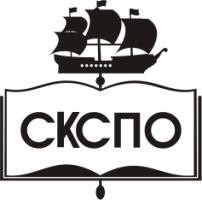 государственное автономное профессиональное образовательное учреждение Самарской области«Самарский колледж сервиса производственного оборудования имени Героя Российской ФедерацииЕ.В. Золотухина»стр.стр.ПАСПОрт ПРОГРАММЫ УЧЕБНОЙ ДИСЦИПЛИНЫ44СТРУКТУРА и содержание УЧЕБНОЙ ДИСЦИПЛИНЫ66условия реализации  программы учебной дисциплины99Контроль и оценка результатов Освоения учебной дисциплины1010Вид учебной работыОбъём часовМаксимальная учебная нагрузка (всего)48Обязательная аудиторная учебная нагрузка (всего)32в том числе:  лабораторные работы-  практические занятия28 контрольные работы1 курсовая работа (проект) -Самостоятельная работа обучающегося (всего)16в том числе:  самостоятельная работа над курсовой работой (проектом) -  внеаудиторная самостоятельная работа16Промежуточная аттестация  в форме зачетаНаименование разделов и темСодержание учебного материала, практические работы, самостоятельная работа обучающихсяОбъем часовУровень освоения1234Раздел 1Содержание учебного материалаТема 1.1. Информация и информационные технологииИнформация  и  данные.  Знания.  Характеристики,  свойства  и  меры  информации.  Информационныепроцессы. Классификация и кодирование информацииИнформационные системы.  Структура ИС.  Понятие о  структурированности  задач. Понятие АИС.Определение информационной технологии. «Новая» ИТ. Инструментарий ИТ. Составляющие ИТ12Тема 1.1. Информация и информационные технологииСамостоятельная работа: Доклад «Как соотносятся информационные системы и информационные технологии. Их место в информационном развитии общества».22Тема 1.2. Технология обработки данных в базах данныхСодержание учебного материала Данные и базы данных. СУБД. Модели данных - иерархическая, сетевая, реляционная.12Тема 1.2. Технология обработки данных в базах данныхПрактические  занятия:  №1Создание  многотабличной  базы данных,  задание  ключевых полей,  связывание таблиц.22Тема 1.2. Технология обработки данных в базах данныхСамостоятельная работа: «Постреляционная и многомерная модели данных» (реферат).12Тема 1.3. Технология обработки текстовой информации в текстовых процессорахСодержание учебного материалаТехнология обработки текстовой  информации. Текстовые процессоры и редакторы.12Тема 1.3. Технология обработки текстовой информации в текстовых процессорахПрактические занятия: №2Средства форматирования документов в процессоре Word.22Тема 1.3. Технология обработки текстовой информации в текстовых процессорахПрактические занятия: №3Создание документов в процессоре Word.22Тема 1.3. Технология обработки текстовой информации в текстовых процессорахПрактические занятия: №4 Создание текстового документа с применением редактора формул Word Equation.22Тема 1.3. Технология обработки текстовой информации в текстовых процессорахПрактические  занятия: №5Создание текстового документа с использованием различных возможностей процессора Word по оформлению документов и встраиванию в документ  объектов.22Тема 1.3. Технология обработки текстовой информации в текстовых процессорахСамостоятельная работа: Создание текстового документа с использованием различных возможностей процессоров Word по оформлению документов и встраиванию в документ объектов.12Тема 1.4. Технология обработки числовой информации в электронных таблицахПрактические занятия: №6 Создание,  редактирование и форматирование электронной таблицы4Тема 1.4. Технология обработки числовой информации в электронных таблицахПрактические занятия: №7 Создание электронной таблицы, вычисления по формулам.1Тема 1.4. Технология обработки числовой информации в электронных таблицахПрактические занятия: №8Средства поиска в электронных таблицах. Фильтрация и сортировка данных. Организация рабочих книг.1Тема 1.4. Технология обработки числовой информации в электронных таблицахПрактические занятия: №9Формирование разнотипной  информации в едином документе.1Тема 1.4. Технология обработки числовой информации в электронных таблицахСамостоятельная  работа  обучающихся:  Значение  электронных  таблиц   в  процессе  широкого  применения персональных компьютеров Решение уравнений в Excel4Тема 1.5. Мультимедийные технологииСодержание учебного материала: Мультимедийные технологии. Современные способы организации презентаций.12Тема 1.5. Мультимедийные технологииПрактические занятия: №10Построение презентации с использованием Power Point.12Тема 1.5. Мультимедийные технологииСамостоятельная работа обучающихся: Разработка собственной презентации на одну из предложенных тем.32Тема 1.6. Программное обеспечение в профессиональной деятельностиПрактические занятия: №11 Изучение MS Visio.2Тема 1.6. Программное обеспечение в профессиональной деятельностиПрактические занятия: №12Изучение KiCad.2Тема 1.6. Программное обеспечение в профессиональной деятельностиПрактические занятия: №13Изучение NanoCad.2Тема 1.6. Программное обеспечение в профессиональной деятельностиПрактические занятия: №14ИзучениеMultisim 9 профессиональных калькуляторов физических величин2Тема 1.7. Экспертные системы. Понятие об искусственном интеллекте.Самостоятельная работа обучающихся: Экспертные системы (реферат).2Тема 1.8. Коммуникационные технологии.Практические занятия: №15Электронная почта. Поиск информации в Интернете.2Тема 1.8. Коммуникационные технологии.Самостоятельная работа обучающихся:  Современные средства создания веб сайта (реферат)3ВСЕГО:48Результаты обучения (освоенные умения, усвоенные знания)Формы и методы контроля и оценки результатов обучения12Уметь:использовать пакеты прикладных программ для разработки конструкторской документации и проектирования технологических процессовТестирование, отчёт по внеаудиторной самостоятельной работе, контрольная работа, отчёт по практическим занятиям и лабораторным работамЗнать:состав, функции и возможности использования информационных технологий в профессиональной деятельностиОпрос, тестирование, отчёт по внеаудиторной самостоятельной работе, контрольная работа, отчёт по практическим занятиям и лабораторным работамосновные правила и методы работы с пакетами прикладных программОпрос, тестирование, отчёт по внеаудиторной самостоятельной работе, контрольная работа, отчёт по практическим занятиям и лабораторным работам